Dionysos ja Pentheus Tämä tarina muodostaa perustan näytelmäkirjailija Euripideen kirjoittamalle tragedialle BAKKHANTIT (Bakkhai), joka on peräisin klassisen Ateenan suuruuden ajoilta. Siinä ylistetään vieraan uskonnon tuomista hyvin konservatiiviseen kulttuuriin. Dionysoslainen uskonto vaati kannattajiltaan irrationaalisuutta. Tämä häiritsi suuresti kreikkalaisten intellektuellien normaalia, rationaalista ajattelua, mutta viinin jumalan palvonta omaksuttiin lopulta olennaiseksi osaksi inhimillistä kokemusta. Ateenassa vietettiin vuosittain Dionysoksen  kunniaksi suuria juhlia, joiden aikana valtavia  terrakottafalloksia kannettiin loistavissa juhlakulkueissa hänen Akropoliilla sijaitsevaan temppeliinsä. Sen lähellä oli ulkoilmateatteri, jossa esitettiin hänen kunniakseen näytelmiä (kuten BAKKHANTEJA). Dionysosta palvottiin myös intiimissä tilaisuuksissa ”symposioneissa” eli juomingeissa, joiden aikana ateenalaisen eliitin joukkoon liittyi ”hetairoja” , kurtisaaneja, jotka lauloivat runoja  ja tarjosivat seksuaalisia palvelujaan. Näiden hillittömien riittien aikana miehet samastuivat satyyreihin, Dionysoksen metsänhaltijoihin, jotka olivat osittain  hevosia tai pukkeja; naisista tuli mainadeja eli bakkantteja – heillä oli yllään peuran tai pantterin nahkoja ja kädessään  thyrsossauvat, joita kiersi muratti ja joiden päässä oli pinjankäpy. Hiuksissaan heillä oli muratin tai tammen lehtiä ja he tanssivat villejä hurmioituneita  tansseja jumalan kunniaksi. 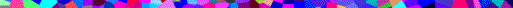 Lähellä Theban muurien ympäröimää kaupunkia hurjat ylhäisönaiset harhailivat päämäärättömästi Kithairon-vuorella. Heihin kuuluivat Dionysoksen äidin Semelen sisaret – Dionosys ol kaunis nuorukainen, jota ei ollut nähty sitten hänen omituisen ja ihmeellisen syntymänsä. Yksi hänen tädeistään, Agaue, oli Theban kuninkaan Penthauksen äiti. Theban kansa oli kieltäytynyt tunnustamasta  Dionysoksen jumaluutta, kun tämä palasi kotiinsa kerättyään  itselleen kannattajia ja levitettyään kulttinsa koko Aasiaan. Hänen palvojansa olivat mainadeja eli bakkantteja, aasialaisia naisia, jotka juhlivat jumalaansa minne heidät veikin ja houkuttelivat paikallisia naisia jättämään miehensä ja kotinsa  ja liittymään heihin kaupungin ulkopuolella järjestettäviin villeihin juhliin. Rationaalinen kreikkalaisjärki ei ymmärtänyt heitä ja Pentheus epäili poliittista kapinaa. Dionosys oli tehnyt Theban naiset hulluiksi näiden kieltäydyttyä uskomasta häneen; vuoren rinteillä he yhtyivät Bakkhain lauluun:Aasian korkeilta vuorilta, eksoottiseltaTmolusvuorelta astiMe juoksemme, juoksemme, voimattaLakata juoksemattaPonnistuksista iloiten ja nauttienLepohetken tullenBakkhoksen ajamina, hänen naurunsa,Kauneutensa.Se joka täällä ei jumalaa tunnePysyköön loitolla menoistamme jaOvensa teljetköönEi saa kuunnella, ei kurkkia,Oi miksette liity mukaan?Taivaallista on tanssiaJumalan tanssi.Onnellinen mies ken etsii kesytöntäMaataSelkänsä kääntäen unien kaupungille;Murattiseppel päässään, ei kultainenJalokivikruunu,Valtikkana oksa, sydän kivenä.Hänen hurmionsa meidät ajaaVuorilta alasKaupunkiin, kivetyille kaduille,Tuomaan jumalasta syntyneen jumalanVillit ilot,Tanssimaan unet viinin hengen.(Englannista suomentanut Kirsti Luova) Sillä välin Pentheus oli kuullut Thebassa näistä oudoista tapahtumista; hänen oman perheensä jäseniä oli jo liittynyt kulttiin ja sekä hänen äitinsä Agaue että hänen isoisänsä Kadmos yrittivät taivuttaa häntä itseään liittymään heihin ja toivottamaan uuden Dionosys-jumalan tervetulleeksi kaupunkiinsa. Myös tietäjä Teiresias liittyi kulttiin. Peläten että tuollainen irronationaalinen palvonta voisi johtaa anarkiaan hänen omassa kaupungissaan, Pentheus vangitutti nuoren papin (valeasuisen Diononysoksen) ja kuulusteli tätä. Hän pilkkasi papin naisellista pehmeyttä ja kauniita hiuksia ja heitti hänet tyrmään. Dionosys mursi lukon kuin ihmeen avulla ja ilmestyi Penthauksen eteen, joka sitten tajusi Dionosyksen voiman, Dionysos suostutteli nuorta kuningasta tulemaan ja katselemaan mainadien esittämiä villejä tansseja; mutta kuninkaan olisi tultava salaa, pukeutuneena yhdeksi naisista. Sitten Dionosys johdatti Penthauksen vuorille, jossa tämä tarkkaili salaa mainadeja. Yksi näistä huomasi tunkeilijan ja ajoi ystäviensä kanssa häntä takaa metsän läpi kuvitellen Pentheusta joksikin villieläimeksi. He saivat hänet kiinni ja repivät kappaleiksi; Agaue palasi Thebaan uhrinsa pää voitonmerkkinään. Hän näytti palkintoa Kadmokselle, joka tajusi heti hänen virheensä. 